Band Waiver Documentation for Physical Education 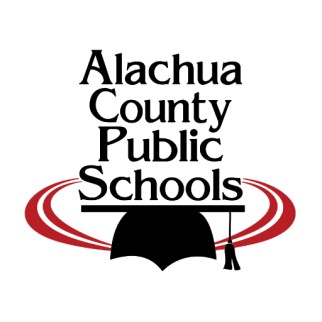 1003.4282 Requirements for a standard high school diploma.—One credit in physical education.—Physical education must include the integration of health. Participation in performance band with a grade of “C” or better (each semester) will waive the Physical Education course portion of the H.O.P.E. requirement; however, the student must still complete the Personal Fitness course.  To be completed by the Band Director. Student has completed two years of performance band with a grade of “C” or better (each semester).Band Year 1: ___________________ Date completed:___________ Verified by:_______________ Band Year 2: ___________________ Date completed:___________ Verified by:_______________ This form should stay in the student’s educational records folder.To be completed by the student. School Name:                                              _________________       Student Name:                                                         ______________ _________________________________ 	 Student Signature & Date  	 Grad Year: _______  To be completed by School Staff:  1500440 MRCHG BAND PE WAIVER	 	 Entered in Skyward on: _______________  ___________________________________  Staff Signature 